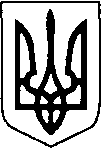 ЛУЦЬКА РАЙОННА ДЕРЖАВНА АДМІНІСТРАЦІЯВОЛИНСЬКОЇ ОБЛАСТІРОЗПОРЯДЖЕННЯ           09 вересня 2021 року	          м. Луцьк                                                 № 180Про припинення права постійного користування земельними ділянкамиВідповідно до статей 17, 116, 122, 141 Земельного кодексу України, статей 6, 13, 21 Закону України «Про місцеві державні адміністрації», враховуючи договір купівлі-продажу об’єкта малої приватизації, за результатами продажу на аукціоні без умов № 288 від 18 травня 2021 року, договір купівлі-продажу об’єкта малої приватизації, за результатами продажу на аукціоні без умов № 627/3 від 25 травня 2021 року, витяг з Державного реєстру речових прав на нерухоме майно про реєстрацію права власності від 15 червня 2021 року                 № 261682166, розглянувши клопотання Рожищенської районної державної лікарні ветеринарної медицини:1. Припинити Рожищенській районній державній лікарні ветеринарної медицини (код ЄДРПОУ: 00692564) право постійного користування земельними ділянками державної власності:1) загальною площею 0,36 га [кадастровий номер 0724584600:01:001:0377] для будівництва та обслуговування інших будівель громадської забудови господарських потреб [КВЦПЗ 03.15], що розташована за адресою                                 вул. Молодіжна, 25, с. Носачевичі, Луцького району, Волинської області;2) загальною площею 1,28 га [кадастровий номер 0724581900:01:001:0761] для будівництва та обслуговування інших будівель громадської забудови господарських потреб [КВЦПЗ 03.15], що розташована за адресою                              пров. Степовий, 10, с. Доросині, Луцького району, Волинської області.2. Рожищенській районній державній лікарні ветеринарної медицини в установленому законодавством порядку здійснити державну реєстрацію припинення права постійного користування земельними ділянками, вказаними в пункті 1 цього розпорядження.3. Контроль за виконанням цього розпорядження покласти на заступника голови райдержадміністрації Григорія Павловича.Голова				 			                          Володимир КЕЦВалентина Шаєвська   728 079